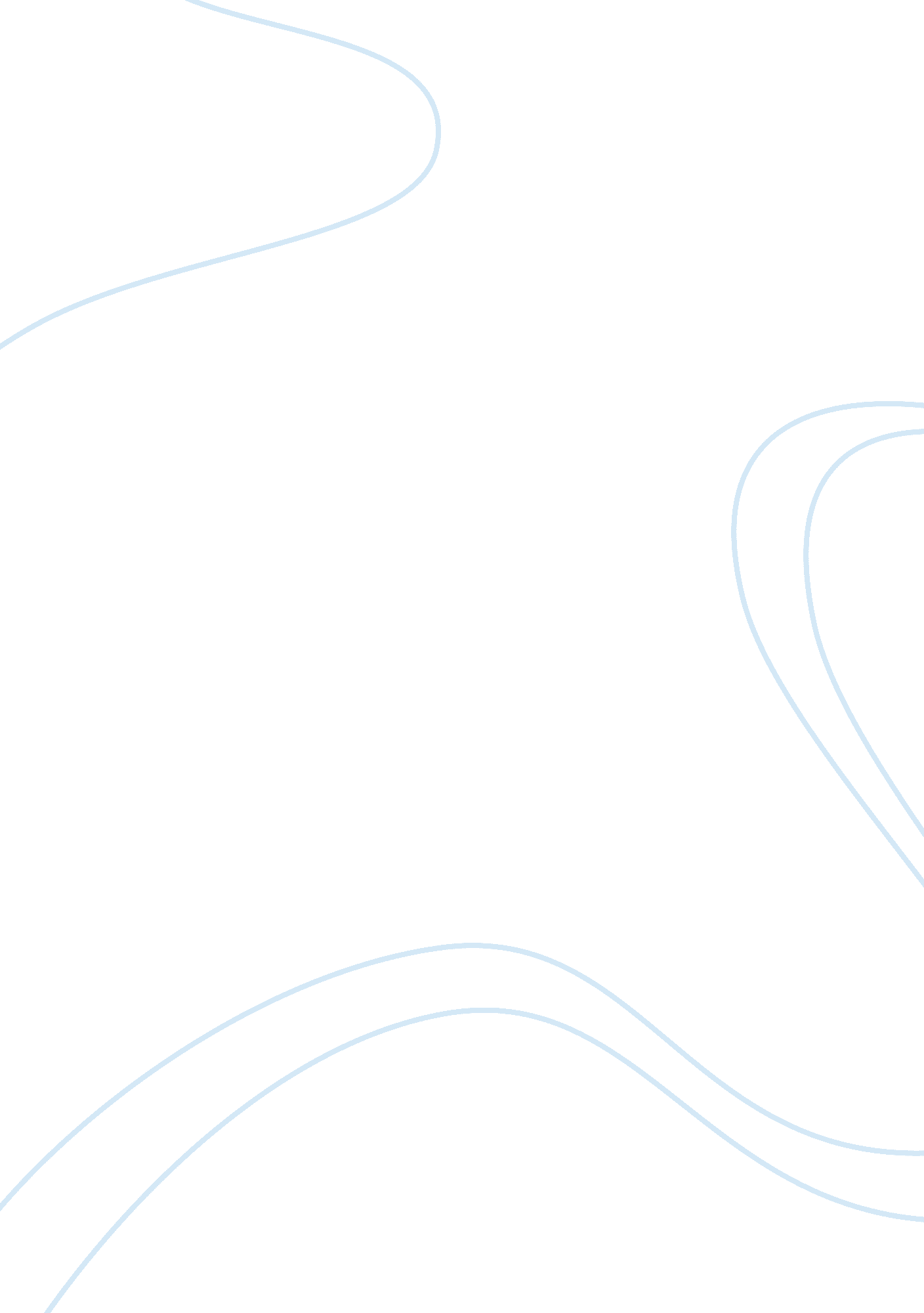 Mcdonald’s – competitor analysis essay sample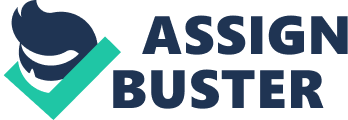 KFCOne of the major rivals for McDonald in the Burger section is KFC. It foremost came to India in 1995. where it was one of the first transnational nutrient ironss to hold entered India. It proved non to be a really good clip to hold come to India where people were still non able to come to footings with multinationals coming to India. and it was targeted by many and remained a non so known nutrient mercantile establishment. while the 1s which came later became more popular. KFC India had to close store in the late ninetiess after it faced heavy protests non merely from anti-multinational groups but besides carnal rights’ defender. PETA. But unlike McDonald’ . KFC has non been able to set up itself and eschew its image of being a beef Burger store. McDonald’s is clearly poised good in footings of entreaty to the bulk of the Indian population. 40 % of which is vegetarian. While KFC has non been able to make that. and it is still seen as a poulet merely eating house. McDonald’s has a wider assortment here with merchandises get downing from every bit low as Rs 20. while KFC has non been able to fit that. KFC is still priced a small higher for the general Indian population and its strong client section is the cosmopolite population which is mall traveling and gaining or have spare money to pass. 18-30 old ages. While people from even little income scope and lower center category have been able to tie in themselves with McDonald’s. McDonald’s has set up its ain supply concatenation puting immense sum which leads to take down costs and monetary values. When it comes to chicken Burgers McDonald’s needs to supply more assortment on its bill of fare as it is claimed that KFC is coming up with 15-20 new Indianised merchandises. McDonald’s has more than 140 eating houses in India and is adding at a fast gait. while KFC has presence merely in limited countries particularly the southern portion of the state. KFC claims that even without much publicity it has the strongest trade name callback for poulet merchandises. KFC even sponsored a competition during a cricket lucifer. and is a good known trade name in the southern pFollowing is the marketing mix of KFC: Product•Zinger is its flagship product•Famous for its poulet formula universe over•Brought high merchandising merchandises from international markets•Indianized bill of fare with merchandises like tikka wrap ‘ n ; axial rotation. chana nosher. thali. lush chicken•Veggietables. one-of-a-kind kid’s repast comes in several different laptop box designs having amazing mystifiers and games. •The veg merchandises are juicy from interior and crispy on exterior which differentiates KFC•Distinguished fabrication for beg and non veg products•Planning to add 15-20 new merchandises to menuPrice•Low priced to aim the immense in-between category every bit good as upper category population of india•Has bomber 50 snackbox. and chana nosher at Rs. 25•Offers Veg and non veg thali at Rs 50•Twirl priced at Rs. 7Place•There are about 40 eating houses in the country•Strong clasp in Mubai. Hyderabad. Bangalore•Planning to add 10 eating houses per twelvemonth and make 50 by 2008•Targeting non veg eating provinces e. g. West Bengal. Punjab. Andhra Pradesh. Tamilnadu besides the metropoliss where it is already present. •Has switched to franchisee model•Expanding and gap shops in mallsPromotion•Has started a Television run. following which gross revenues surged by 30 % •Promotion is centered around Finger Licking Good•Targets promenade traveling population i. e. young person in the age group 18-30•Food tribunals are featuring the logo of KFC•Also patrons cricket lucifers and related contestsLOCAL FOOD JOINTSAnother major rival for McDonald are the local nutrient articulations offering Burgers. The local nutrient articulations include the following: 1. Joints which are limited to a metropolis and have around 2 -3 mercantile establishments in a metropolis. For case “ Om Sweets” in Gurgaon will come in this class. 2. Canteens in colleges. For case Sharmaji at MDI. Following is the selling mix for the local nutrient articulations: Product•The Burgers are made of local buttockss with cheese pieces and veggies like onion. Cucumis sativus and tomato pieces and a murphy or lily-livered scallop.•There are two or three fluctuations on the footing of sum of cheese•The Burgers are wrapped in local paper napkins•The ingredients used are Indian for case Burger has no mayonnaise. These cater to Indian gustatory sensations.•The offering is by and large one of the several other offerings at the joint•The clip taken to present varies from 10 – 15 minutesPrice•The monetary value scopes from every bit less as Rs 12 to a soap around 50. Om Sweets offers the Burger for Rs 45Place•These articulations are by and large located in market topographic points or college campus where crowd is heavy.•They are the most celebrated and one of the few mercantile establishments available in country and footsteps are by and large heavy due to these•The topographic points are normally visited really often by local people. pupils. etcPromotion•The articulations rely on word of oral cavity publicity•There is no publicity done through ads for these articulations. The publicity at upper limit is limited to local newspaperSUGGESTIONS•McDonalds could increase the figure of points served on its bill of fare. Presently there are merely 6 vegetarian and 6 non-vegetarian points served on the bill of fare. It is besides apparent from the study that many people feel that the assortment of bill of fare available is mean and could be improved. Some of the clients prefer something new every clip they visit. These possible clients could be targeted by increasing the figure of points in the bill of fare.•In the recent times McDonalds has been blamed for the high fat content in its merchandises and many consumers perceive that the nutrient served at their mercantile establishments is non healthy. Besides. the consumers are going progressively wellness witting these yearss. McDonalds could present new points for such people incorporating lower fat content and lower Calories. like calorie free Burgers and salads. This could pull a whole new section of wellness witting people to its mercantile establishments. •They could present points incorporating egg in their bill of fare which could aim people who eat egg and do non eat poulet. It would besides add more assortment to their current bill of fare.•McDonalds presently has a figure of mercantile establishments in northern and western India. The figure of mercantile establishments in southern and eastern parts of the state is significantly really low. They need to increase their presence in southern and eastern India where their rivals like KFC. Pizza Hut and Dominoes bask a larger market presence. They besides need to modify their Indian bill of fare for these parts of the state as the names of the current bill of fare points are more synonymous to nutrient available in northern and western India.•Considering the low cost of nutrient available at McDonalds it could even look at spread outing into tier-2 and tier-3 metropoliss which are mostly unexploited by other fast nutrient companies. There may be stiff competition from the local nutrient articulations in these topographic points which McDonalds can get the better of by offering localized nutrient at competitory monetary values. •The option for place bringing is presently non available in all countries. There is besides an extra Rs. 15 that is levied for the bringing in the countries where it is available. In comparing some of its rivals offer free place bringing in specified clip and besides in all their mercantile establishments. McDonalds could larn from its rivals and supply free place bringing in all its mercantile establishments at no extra cost in order to pull people who prefer to hold nutrient at the comfort of their place or office. This could besides cut down overcrowding at their certain mercantile establishments where many people wait for their bend for dine in or takeout. FUTURE OUTLOOKMcDonald’s India has been able to set up itself in the market with 137 eating houses in the state and programs for enlargements to smaller metropoliss and further in tubes. Planing 15 new mercantile establishments in Kolkata entirely is declarative of its enlargement programs. McDonalds programs to put $ 3 billion over following five old ages and duplicate its gross by 2010. The enlargement programs are in sync with the dining economic system. The future mentality is bright sing the lifting in-between category and development traveling across the state. The figure of multiplexes in the state is turning twenty-four hours by twenty-four hours through which McDonalds can spread out. Furthermore. the working population is besides increasing. Most of them are looking for options to place cooked nutrient which could salvage them a batch of clip between working hours. Therefore McDonald’s will happen a great chance to leverage its trade name popularity to increase its gross revenues even further.‘ The challenge which McDonald’s may confront in future will be the enlargement to tier 2 and tier 3 metropoliss. McDonald’s trade name. which is really strong across large metropoliss. may non be as strong at that place. The construct of fast nutrient will besides be comparatively new to smaller metropoliss which have slower life than tubes. Fast nutrient in smaller metropoliss is synonymous to Chinese served by little sellers. The primary competition will besides be really different in smaller metropoliss. The competition will be from local nutrient to a much larger extent. The pricing which is a critical strength in tube may non stay strength. The chance lies hidden in the challenge and being a innovator in fast nutrient section in smaller metropoliss. McDonald’s can accomplish greater highs. In the larger metropoliss and tubes McDonald’s is good established and should see a steady growing if it continues to carry through the altering demands of its consumers which it has been making over the yesteryear. Mentions•www. mcdonalds. com. accessed on 18 July. 2008•www. mcdonldsindia. cyberspace. accessed on 18 July. 2008•en. wikipedia. org/wiki/McDonald’s. accessed on 19 July. 2008•http: //www. associatedcontent. com/article/263943/mcdonalds_strategic_marketing_mix. hypertext markup language? cat= 4. accessed on 19 July. 2008•www. kfc. com. accessed on 25 August. 2008 